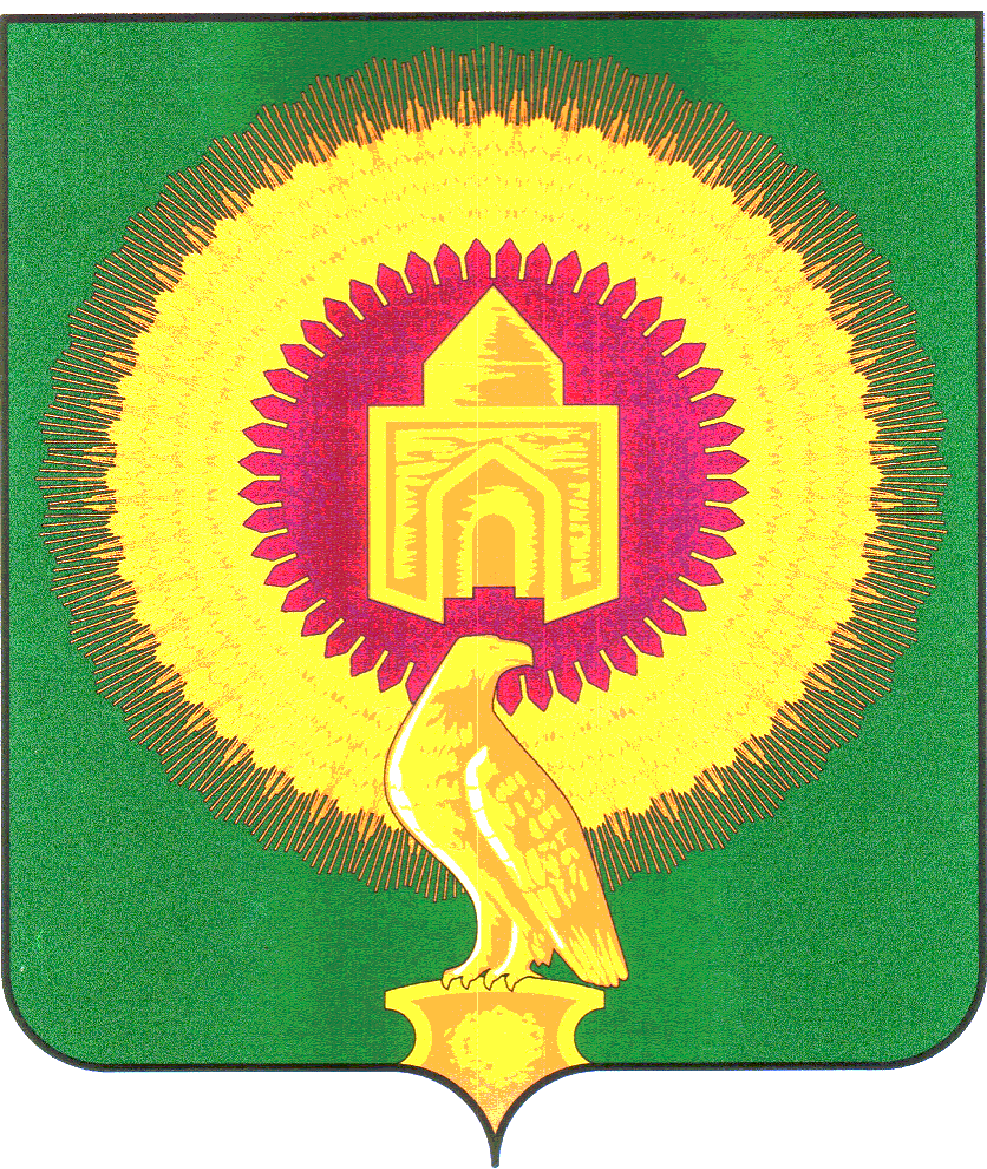 СОВЕТ ДЕПУТАТОВЛЕЙПЦИГСКОГО СЕЛЬСКОГО ПОСЕЛЕНИЯВАРНЕНСКОГО МУНИЦИПАЛЬНОГО РАЙОНАЧЕЛЯБИНСКОЙ ОБЛАСТИРЕШЕНИЕот 25 сентября 2020 года                        с. Лейпциг                                                № 8Об избрании председателей постоянных комиссийСовета депутатов Лейпцигскогосельского поселения  Варненского муниципальногорайона шестого созыва	Совет депутатов Лейпцигского сельского поселения  Варненского муниципального районаРЕШАЕТ:	1. Избрать следующих депутатов Совета депутатов Лейпцигского сельского поселения  председателями постоянных комиссий Совета депутатов Лейпцигского сельского поселения Варненского муниципального района:	постоянной комиссии по вопросам мандатов, Регламенту, депутатской этике, самоуправления и правопорядка – Ериклинцеву Е.В.;	постоянной комиссии по экономическим и организационным вопросам в отраслях агропромышленного комплекса, строительства, энергетики, малого и среднего бизнеса и ЖКХ – Пиманов А.В.;	постоянной комиссии по социальным вопросам – Пискунову О.И.;	постоянной комиссии по вопросам финансов, бюджета и налогов –Головину А.В.. Председатель Совета депутатовЛейпцигского сельского поселения                                   А. В. Головина          